St. Michael’s Catholic School, High Wycombe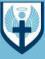 Job Description – Learning Support Assistant (EHC linked)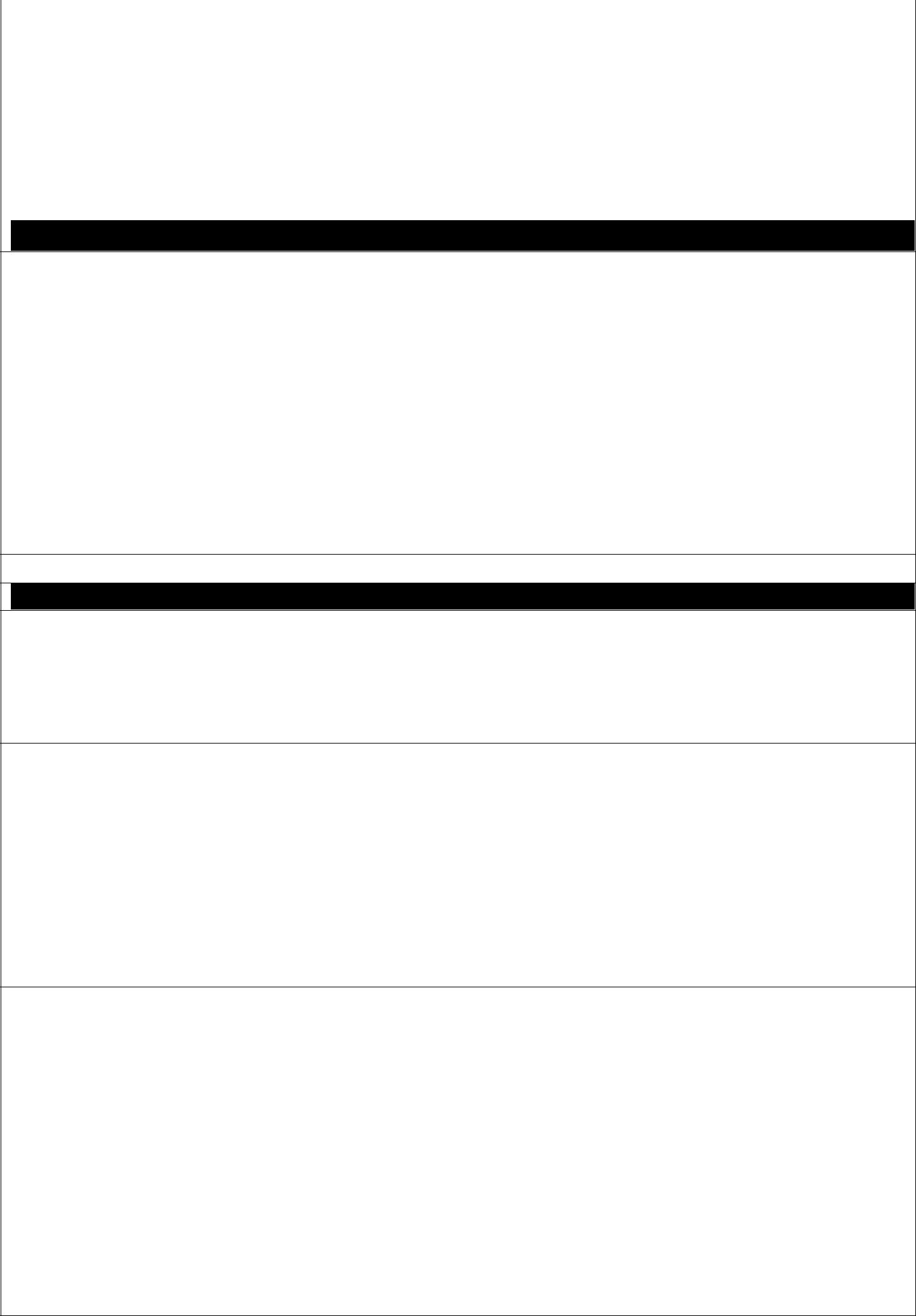 Designation of Post within School Structure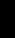 HeadteacherDeputy HeadteacherAssistant Headteacher (Inclusion)SENCOLearning Support Assistant (EHC linked)Main Duties and Responsibilities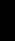 1.  Core PurposeTo support access to learning for children with specific needs by working directly with the teaching staff, both in the classroom environment and on a 1-1 basis.2.  Core QualitiesComfortable dealing with children with specific physical / emotional / educational / language needsCommitted to working with teachers to aid the development of students with specific needsKeen to play a part in promoting and safeguarding the welfare of students at the school and to act as an appropriate role model for young peopleRoles and ResponsibilitiesAttend to the student’s personal needs as required and implement related personal programmes.Supervise and support the student, ensuring safety and access to learning.Assist with the development and implementation of Individual Education / Behaviour plans as may be required.Establish good relationships with students, acting as a role model and being aware of and responding appropriately to individual needs.Promote the inclusion and acceptance of students.Encourage students to interact with others and engage in activities led by the teacher.St. Michael’s Catholic School, High WycombeJob Description – Learning Support Assistant (EHC linked)Encourage students to act independently as appropriate.Mentor students as may be required.Liaise with the class teachers and SENCo regarding the student’s provision and targets. To accurately monitor and record student responses to learning and to record their achievement and progress as required, reporting back to the class teacher and SENCo.To provide feedback to students as may be required in relation to their progress and achievement, under the guidance of the teacher / SENCo.Clarify and explain instructions to students.Monitor pupil responses to learning activities and provide detailed and regular feedback to the teacher / SENCo as agreed.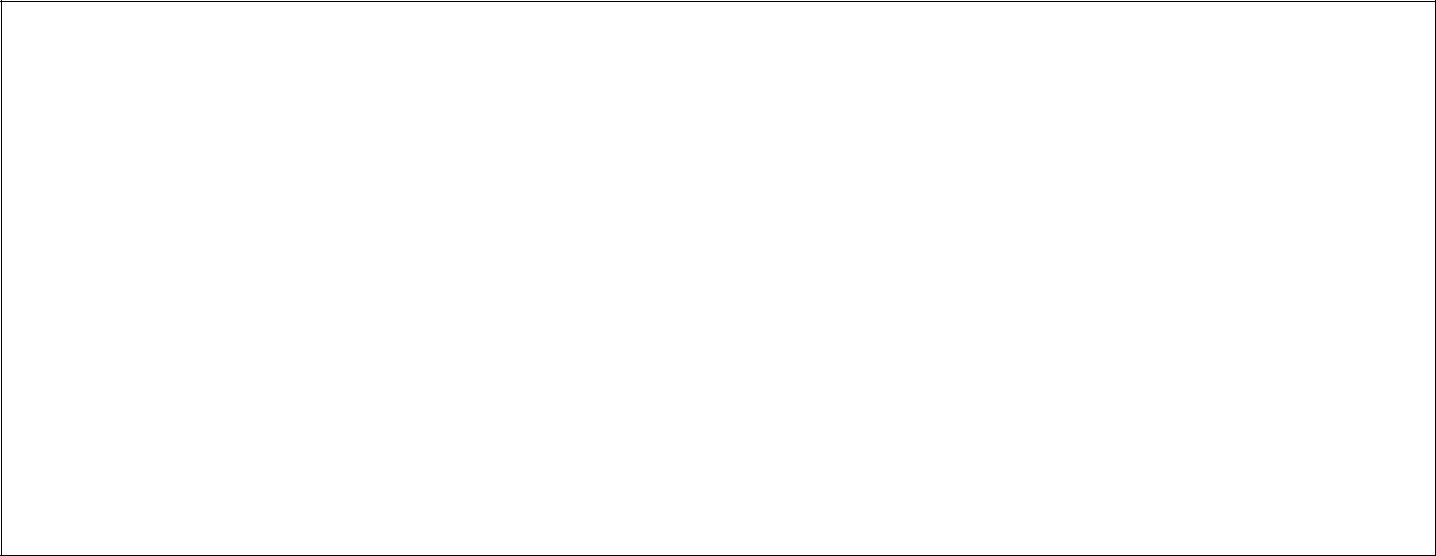 St. Michael’s Catholic School, High WycombeJob Description – Learning Support Assistant (EHC linked)Phase: Cross PhaseDepartment: InclusionJob Title: Learning Support AssistantPay Scale: Bucks Range 2(EHC linked)Term of Employment: PermanentHours: 8:30 – 3:40pm 39 weeksPerson SpecificationEssentialDesirableEvidenceA sound level of education and good literacy / numeracy skillsApplicationXCalm and approachable, able to interact effectively withApplicationstudents on a 1-1 basisXInterviewEmotionally robust, capable of dealing with challengingReferencestudent behaviourXInterviewPrepared to familiarise themselves with a range of specificApplicationneeds which students are likely to present with (dyslexia,Asperger’s Syndrome, Autism etc)XXA willingness to develop professional expertiseApplicationXInterviewAbility to work both independently and as part of a teamReferenceXApplicationInterviewA positive ‘can do’ attitudeReferenceXInterviewGood verbal and written communication skillsReferenceXApplicationInterviewKnowledge of ICT to support learning, ability to input dataReferenceaccuratelyXApplicationInterviewGood understanding of the general aspects of childReferencedevelopment.XApplicationInterviewEmpathy and a sense of humourReferenceXApplicationInterviewPrevious experience of having working in education and / orReferencewithin an SEN environment.XApplicationInterview